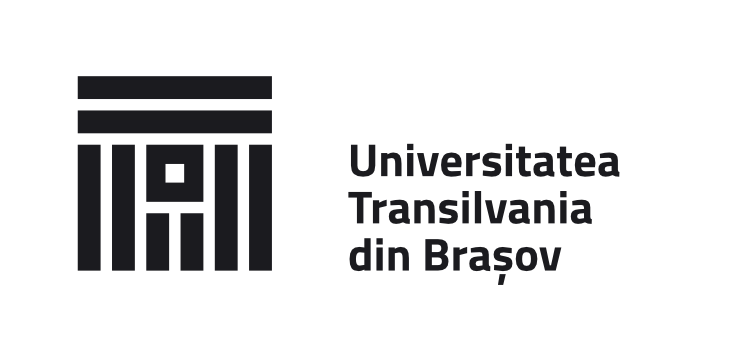 06.11.2017Universitatea TRANSILVANIA din Brasov, cu sediul in Brasov, Bdul Eroilor nr 29, cod postal 50036, tel/fax:0268/413000 /410525, www.unitbv.ro va invita sa participati la procedura de achizitie directă conform art. 7 alin 5 din LG 98/2016, cu modificările si completările ulterioare, în vederea achizitionarii de Servicii de audit financiar cod CPV - 79212100-4 - Servicii de auditare financiara (Rev.2), conform anexei cu specificatiile tehnice atasata prezentei invitatii.Informatii spulimentare se pot solicita la Universitatea TRANSILVANIA din BRASOV- Biroul de achizitii publice tel/fax: 0268/414.900; adresa de email : tehnic@unitbv.ro; persoana de contact Lucian Mîzgaciu. Documentatia este disponibilă si pe site-ul universitatii www.unitbv.ro, sectiunea AvizierTermenul limita de primirea ofertelor este 09.11.2016 ora 12.00.Adresa la care se transmit ofertele este Universitatea TRANSILVANIA din BRASOV , B-dul Eroilor nr 29, la Registratura, in atentia Biroului de Achizitii sau pe tehnic@unitbv.ro.Criteriul de atribuire va fi pretul cel mai scazut.Intocmit,Biroul de Achizitii PubliceBeneficiar: Universitatea Transilvania din Braşov.Perioada auditata: Conform Anexa 1Auditarea se va face la sediul beneficiarului din BRASOV, B-dul Eroilor nr 29. Sesiunea de audit se desfasoara in timpul programului de lucru al autoritatii contractante (de luni pana vineri intre orele 7:30-15:30). Raportul de audit se va  preda pana la data de 04.12.2017Actiunea de audit se va derula in exclusivitate la sediul Autoritatii Contractante. Receptia raportului de audit se face la sediul beneficiarului in prezenta prestatorului (persoana responsabila de indeplirea contractului). Nu se accepta trimiterea raportului de audit prin firma de curierat, posta sau delegat.Conform contractelor de finanțare în baza cărora aceste proiecte se implementează, la finalul fiecărui an calendaristic de derulare a proiectului, respectiv la final de proiect, beneficiarul finanțării are obligația realizării auditului financiar extern independent. Datele până la care vor trebui finalizate etapele anuale ale proiectelor sunt prezentate în anexă. Numărul total de ore de audit pentru aceasta etapă ce se încheie în luna decembrie a fiecărui an de contract este:-	Pentru anul 2017 = 593 ore;- Pentru anul 2017 se va considera perioada de derula a actiunii de audit perioada 14 nov – 04 dec. Operatorii economici vor aloca personal corespunzator pentru incadrarea in perioada mentionata-	Pentru anul 2018 = 455 ore;-	Pentru anul 2019 = 169 ore;-	Pentru anul 2020 =  29 ore.Pentru anii 2018-2020 perioada de derulare a auditului este conform tabel anexat. Se va stabili de comun acord data efectiva de incepere a actiunii de audit.                             Total = 1246 oreRaportul de audit financiar se va redacta in limba romana.Valoarea ofertei se va exprima in LEI (valoare fara TVA, separat TVA). Propunerea financiara va fi defalcata pe costuri. ( derulare audit, costuri deplasare, costuri transport, costuri redactare/multiplicare/comunicare raport audit precum si alte costuri care pot sa mai apara.Recepţia serviciilor prestate se va face pe bază de proces verbal de recepţie la data predării raportului de audit. Plata facturii se va face in termen de 30 zile, dupa receptia raportului de audit..In situatia in care se identifică cheltuieli neeligibile ulterior emiterii raportului auditorului independent pe motiv de executare necorespunzatoare a serviciului de audit financiar, beneficiarul isi rezerva dreptul de a rezilia unilateral contractul cu prestatorul de servicii si de a nu efectua plata serviciilor prestate.Propunerea tehnica prezentata de ofertanti va fi in conformitate cu aceste cerinte.Planificare, proceduri, documentaţie şi probeAuditorul financiar trebuie să-şi planifice activitatea astfel încât să poată realiza o verificare eficientă a cheltuielilor. În acest scop, auditorul realizează proceduri şi utilizează probele obţinute din aceste proceduri ca bază pentru raportul constatărilor factuale. RaportareaRaportul privind Constatările Factuale trebuie să descrie scopul şi procedurile agreate ale acestui angajament în detalii suficiente astfel încât să permită Achizitorului şi Operatorului de Program să înţeleagă natura şi măsura procedurilor realizate de către auditor. Proceduri de realizatAuditorul:- are obligaţia să elaboreze un raport de verificare a cheltuielilor, conform contractului de finantare; - întocmeşte opinia de audit asupra situaţiilor financiare în conformitate cu principiile contabile general acceptate şi cu cerinţele finanţatorului;- verifică si indruma achizitorul dacă toate cheltuielile declarate de achizitor în rapoartele tehnico-financiare a cheltuielilor (CRC) sunt reale, înregistrate corect şi sunt în conformitate cu prevederile Contractului de finanţare încheiat;- obţine probe adecvate şi suficiente din aceste proceduri pentru a putea elabora un raport al constatărilor factuale.”.- verifică si indruma dacă evidenţele contabile ale achizitorului sunt în conformitate cu regulile pentru păstrare a înregistrărilor şi cu regulile contabile din contractul de finanţare. Scopul este de:      - a evalua dacă o verificare eficientă şi efectivă a cheltuielilor este fezabilă; şi      - a raporta excepţii importante şi puncte slabe cu privire la contabilitate, păstrarea înregistrărilor, cerinţele documentaţiei, astfel încât achizitorul să poată întreprinde măsuri ulterioare pentru corectarea şi îmbunătăţirea acestora pe perioada de implementare rămasă a acţiunii.- verifică si indruma dacă informaţiile din cererile de rambursare a cheltuielilor se reconciliază cu sistemul de contabilitate şi înregistrările achizitorului (ex: balanţa de verificare, înregistrări din conturile analitice şi sintetice).- verifică si indruma dacă au fost aplicate rate de schimb corecte pentru conversiile monedei, unde este cazul, şi în conformitate cu legislatia natională aplicabilă.- realizează o revizuire analitică a rubricilor cheltuielilor din cererea de rambursare      - verfică si indruma achizitorul, dacă suma totală solicitată la plată de Achizitor nu depăşeşte suma maximă prevăzută în contractul de finanţare, precum şi sumele totale prevăzute pe categorii de cheltuieli- verifică si indruma achizitorul dacă cheltuielile realizate au fost prevăzute în bugetul contractului de finanţare.      - verifică si indruma achizitorul dacă orice amendament la bugetul contractului de finanţare este în conformitate cu condiţiile pentru astfel de amendamente (inclusiv dacă se aplică necesitatea unui act adiţional la contractul de finanţare) aşa cum se prevede în Contractul de Finanţare-  verifică si indruma achizitorul cu privire la cheltuieli şi prezintă în Raportul de audit toate excepţiile care rezultă din această verificare.- verifică si indruma achizitorul, dacă cheltuielile pentru o tranzacţie sau acţiune au fost corect înregistrate pe categorii de cheltuieli- caută în mod profesional să obţină probe adecvate şi suficiente privind verificarea cheltuielilor efectuate şi – dacă este cazul – şi pentru existenţa activelor. Auditorul verifică realitatea şi oportunitatea cheltuielilor pentru o tranzacţie sau acţiune prin examinarea dovezilor lucrărilor efectuate, bunurilor livrate sau serviciilor prestate într-un cadru de timp, la o calitate acceptabilă şi agreată şi la preţuri sau costuri rezonabile.- examinează si indruma achizitorul asupra regulilor de achiziţii publice ce se aplică pentru fiecare categorie de cheltuieli, tipuri de cheltuieli. Auditorul verifică dacă achizitorul este în conformitate cu astfel de reguli şi dacă cheltuielile în cauză sunt eligibile.- analizează dacă cheltuielile efectuate de către achizitor sunt justificate prin facturi şi ordine de plată aferente sau alte documente contabile cu valoare justificativă echivalentă;- verifică si indruma dacă cheltuielile au fost asumate de către Achizitor şi Partenerii săi;- confruntă cheltuielile cu conturile special desemnate şi cu bugetul proiectului;- verifică si indruma achizitorul cu privire la conformitatea documentelor cu procedurile şi cerinţele finanţatorului;- verifică în detaliu si indruma achizitorul, cu privire la sumele din situaţiile financiare ale proiectului;- înştiinţează în scris managerul de proiect aspecte privind conformitatea cu clauzele generale precum implementarea proiectului în condiţii de economie şi eficienţă şi alte aspecte pe care le consideră necesare aducerii la cunoştinţă;- examinează legalitatea, regularitatea şi conformitatea operaţiunilor, identificarea erorilor, risipei, gestiunii defectuoase şi pe aceste baze va propune măsuri şi soluţii pentru recuperarea pagubelor;- evaluează eficacitatea şi eficienţa cu care se utilizează resursele financiare, umane şi materiale pentru îndeplinirea obiectivelor şi obţinerea rezultatelor stabilite prin proiect;- verifică dacă timpul lucrat în scopul proiectului este menţionat în foile de prezenţă/rapoartele de activitate; - verifică necesitatea, realitatea şi cuantumul cheltuielilor incidentale solicitate, examinând munca desfăşurată, bunurile primite sau serviciile prestate pe unitate de timp,din punct de vedere al calităţii şi  nivelului preţului /costului - evaluază riscul ca sumele facturate să prezinte denaturări semnificative datorate fie fraudei, fie erorii;- verifică si indruma achizitorul cu privire la realocarea de fonduri – aceasta sa se realizeze în limitele solicitate de finanţator, conform legislatiei in vigoare- furnizează explicații /argumentări cu privire la rezultatele serviciilor de audit livrate, daca acestea sunt solicitate de achizitor;- auditorul financiar independent verifica în proporție de 100% cheltuielile efectuate de PP, din perspectiva realității, legalității, exactității și a eligibilității acestoraLista indicativă a tipurilor şi naturii probelor pe care auditorul le poate găsi adesea la verificarea cheltuielilor include:1.	Înregistrări contabile (în format electronic sau manual) din sistemul contabil al achizitorului, precum Registrul jurnal, subcapitole ale acesteia şi toate conturile de salarii, registrele activelor fixe şi alte informaţii contabile relevante;2.	Dovada procedurilor de achiziţie precum documentaţiile licitaţiilor, ofertele pentru licitaţii şi rapoartele de evaluare;3.	Dovada angajamentelor precum contracte şi formulare de comandă;4.	Dovada prestării serviciilor precum rapoarte aprobate, fişe de pontaj, bilete de transport (incluzând tichetele de îmbarcare), dovada participării la seminarii, conferinţe şi stagii de pregătire (incluzând documentaţia relevantă şi materialele obţinute, certificatele) etc.;5.	Dovada primirii bunurilor precum documente de recepţie din partea furnizorilor;6.	Dovada plăţii precum extrase bancare, înştiinţări de plată, dovada plăţii din partea subcontractorilor;7.	Pentru cheltuielile cu benzina şi motorina, o listă centralizatoare a distanţelor acoperite, consumul vehiculelor folosite, preţul carburanţilor şi costurile de întreţinere;8.	Registrele privind plăţile salariale şi personalul precum şi contractele aferente, statul de plată a salariilor, fişele de pontaj. Pentru personalul recrutat de pe plan local pentru contracte pe o perioada fixă, detalii ale remuneraţiilor plătite, probate de persoanele responsabile pe plan local, defalcate în salarii brute, contribuţii sociale aferente, asigurări şi salariul net. Pentru experţi şi/sau personalul din spaţiul UE (dacă activitatea este implementată în Europa) analize şi defalcări ale cheltuielilor lunare a muncii prestate: evaluate pe baza preţurilor unitare pe unitatea cuantificabilă de timp şi defalcate în salariu brut, contribuţii şi asigurări sociale şi salariu net. Aceasta poate varia în funcţie de natura cheltuielilor şi practicile din ţara în cauză.Conformitatea cheltuielilor cu bugetul şi revizuire analiticăAuditorul realizează o revizuire analitică a rubricilor cheltuielilor şi:- verifică dacă cheltuielile realizate au fost prevăzute în bugetul contractului de finanţare.- verifică dacă suma totală solicitată la plată de achizitor nu depăşeşte finanţarea nerambursabilă maximă prevăzută în contractul de finanţare, precum şi sumele totale prevăzute pe categorii de cheltuieli.- verifică dacă orice amendament la bugetul contractului de finanţare este în conformitate cu condiţiile pentru astfel de amendamente Comunicarea şi raportareaAuditorul acordă o atenţie deosebită Condiţiilor Generale şi Speciale ale Contractului de Finanţare şi contactului de finanţare, care conţine descrierea acţiunii. În cazul neconformităţii cu aceste reguli, cheltuielile nu vor fi aprobate la decontare. Dacă auditorul consideră că termenii şi condiţiile verificate nu sunt suficient de clare, trebuie să ceară clarificări de la AchizitorDurata contractului de audit fianciar 20.11. 2017  – 31.12 2020Documente solicitate ce vor insoti oferta:- copie - Certificat de atestare a calitatii de auditor financiar eliberat de CAFR- copie - Carnet de membru al CAFR vizat cu mentiunea „Activ” pentru anul in curs- copie - Certificat fiscal eliberat de Administratia financiara teritoriala la care este arondat sediul persoanei fizice sau juridice- declaratia pe proprie raspundere a auditorului financiar din care sa rezulte ca nu a fost sanctionat in ultimii 3 ani de catre Departamentul de monitorizare si competenta profesionala al CAFR.- auditorul financiar independent să se regăsească în lista auditorilor financiari membri activi persoane fizice sau juridice autorizate de rating A cu reputație profesională confirmate de Camera Auditorilor Financiari din România (CAFR)1. Declaratia privind neîncadrarea în prevederile art. 165 din Legea 98/2016; 2. Declaratia privind neâncadrarea în situatiile prevazute de la art. 60 din Legea nr. 98/20163. Declaratia prin care ofertantul certifica faptul ca nu se incadreaza la prevederile art. 164 din Legea nr. 98/2016; Nota: Se solicita atât ofertantului asociat, subcontractantului cât si tertului sustinator. 4. Declaratia privind neincadrarea in prev. art. 167 din Legea nr. 98/2016; 5. Declaratia privind neincadrarea în situatiile prevazute de la art. 58-63 din Legea nr. 98/2016 .6. Declaraţie privind lista principalelor prestari de servicii executate în ultimii 3 ani, 8. Lista cu personalul alocat pentru indeplinirea contractului7. Formular de oferta financiara, insotit de calculatie de pret detaliata (pret/ora, cosuri directe, indirecte, transport, cazare, etc).Formular 1CANDIDATUL/OFERTANTUL  ____________________           (denumirea/numele)DECLARATIE PRIVIND NEÎNCADRAREA ÎN PREVEDERILE ART. 165 DIN LEGEA 98/2016Subsemnatul,                   reprezentant imputernicit al,           (denumirea/numele si sediul/adresa candidatului/ofertantului) declar pe propria raspundere, sub sanctiunea excluderii din procedura si a sanctiunilor aplicate faptei de fals in acte publice, ca nu ne aflam in situatia prevazuta la art. 165 din Legea 98/2016 privind achizitiile publice, respectiv ca nu am incalcat obligatiile privind plata impozitelor, taxelor sau a contributiilor la bugetul general consolidat.Subsemnatul declar ca informatiile furnizate sunt complete si corecte in fiecare detaliu si inteleg ca autoritatea contractanta are dreptul de a solicita, in scopul verificarii si confirmarii declaratiilor, orice informatii suplimentare privind eligibilitatea noastra, precum si experienta, competenta si resursele de care dispunem.Prezenta declaratie este valabila pana la data de ____________________ .                                                                          (se precizeaza data expirarii perioadei de valabilitate a ofertei)    Data completarii ......................Candidat/ofertant,_________________(semnatura autorizata)Formular 2OPERATOR ECONOMIC(denumirea /numele)DECLARAŢIEprivind neîncadrarea în situaţiile prevăzute la art. 164 din Legea 98/2016Subsemnatul(a) 	[se inserează numele operatorului economic-persoana juridică],în calitate de ofertant /candidat /concurent la procedura de 	[ se menţionează procedura]pentru achiziţia de 	[se inserează, după caz, denumirea produsului, serviciului sau lucrării şi codul CPV],la data de 	 organizată de Universitatea Transilvania din Braşov ,[se inserează data],	declar pe proprie răspundere că nu ma aflu in situatia prevazuta la art.164 din Legea 98/2016, respectiv nu am fost condamnat prin hotarare definitive a unei instante judecatoresti, pentru comiterea uneia dintre urmatoarele infractiuni:a)	constituirea unui grup infracţional organizat, prevăzută de art. 367 din Legea nr. 286/2009 privind Codul penal, cu modificările şi completările ulterioare, sau de dispoziţiile corespunzătoare ale legislaţiei penale a statului în care respectivul operator economic a fost condamnat;b)	 infracţiuni de corupţie, prevăzute de art. 289 - 294 din Legea nr. 286/2009, cu modificările şi completările ulterioare, şi infracţiuni asimilate infracţiunilor de corupţie prevăzute de art. 10 – 13 din Legea nr. 78/2000 pentru prevenirea, descoperirea şi sancţionarea faptelor de corupţie, cu modificările şi completările ulterioare, sau de dispoziţiile corespunzătoare ale legislaţiei penale a statului în care respectivul operator economic a fost condamnat;c)	 infracţiuni împotriva intereselor financiare ale Uniunii Europene, prevăzute de art. 18^1 - 18^5 din Legea nr. 78/2000, cu modificările şi completările ulterioare, sau de dispoziţiile corespunzătoare ale legislaţiei penale a statului în care respectivul operator economic a fost condamnat;d)	 acte de terorism, prevăzute de art. 32 - 35 şi art. 37 - 38 din Legea nr. 535/2004 privind prevenirea şi combaterea terorismului, cu modificările şi completările ulterioare, sau de dispoziţiile corespunzătoare ale legislaţiei penale a statului în care respectivul operator economic a fost condamnat;e)	 spălarea banilor, prevăzută de art. 29 din Legea nr. 656/2002 pentru prevenirea şi sancţionarea spălării banilor, precum şi pentru instituirea unor măsuri de prevenire şi combatere a finanţării terorismului, republicată, cu modificările ulterioare, sau finanţarea terorismului, prevăzută de art. 36 din Legea nr. 535/2004, cu modificările şi completările ulterioare, sau de dispoziţiile corespunzătoare ale legislaţiei penale a statului în care respectivul operator economic a fost condamnat;f)	 traficul şi exploatarea persoanelor vulnerabile, prevăzute de art. 209 - 217 din Legea nr. 286/2009, cu modificările şi completările ulterioare, sau de dispoziţiile corespunzătoare ale legislaţiei penale a statului în care respectivul operator economic a fost condamnat;g)	 fraudă, în sensul articolului 1 din Convenţia privind protejarea intereselor financiare ale Comunităţilor Europene din 27 noiembrie 1995.Subsemnatul declar că informaţiile furnizate sunt complete şi corecte în fiecare detaliu şi înţeleg că autoritatea contractantă are dreptul de a solicita, în scopul verificării şi confirmării declaraţiilor orice documente doveditoare de care dispunem. Înţeleg că în cazul în care această declaraţie nu este conformă cu realitatea sunt pasibil de încălcarea prevederilor legislaţiei penale privind falsul în declaraţii.Operator economic, …………………………. (semnătura autorizată )Formular 3OPERATOR ECONOMIC(denumirea /numele)DECLARAŢIEprivind neîncadrarea în situaţiile prevăzute la art. 167 din Legea 98/2016Subsemnatul(a) ………………………………..[se inserează numele operatorului economic-persoana juridică],în calitate de ofertant /candidat /concurent la procedura de 	[ se menţionează procedura]pentru achiziţia de 	[se inserează, după caz, denumirea produsului, serviciului sau lucrării şi codul CPV],la data de 	 organizată de Universitatea Transilvania din Braşov ,[se inserează data],	declar pe proprie răspundere că nu ma aflu in vreuna din situatiile prevazute la art.167 din Legea 98/2016, respectiv:a) a încălcat obligaţiile stabilite potrivit art. 51, iar autoritatea contractantă poate demonstra acest lucru prin orice mijloc de probă adecvat, cum ar fi decizii ale autorităţilor competente prin care se constată încălcarea acestor obligaţii; b) se află în procedura insolvenţei sau în lichidare, în supraveghere judiciară sau în încetarea activităţii; c) a comis o abatere profesională gravă care îi pune în discuţie integritatea, iar autoritatea contractantă poate demonstra acest lucru prin orice mijloc de probă adecvat, cum ar fi o decizie a unei instanţe judecătoreşti sau a unei autorităţi administrative; d) autoritatea contractantă are suficiente indicii rezonabile/informaţii concrete pentru a considera că operatorul economic a încheiat cu alţi operatori economici acorduri care vizează denaturarea concurenţei în cadrul sau în legătură cu procedura în cauză; e) se află într-o situaţie de conflict de interese în cadrul sau în legătură cu procedura în cauză, iar această situaţie nu poate fi remediată în mod efectiv prin alte măsuri mai puţin severe; f) participarea anterioară a operatorului economic la pregătirea procedurii de atribuire a condus la o distorsionare a concurenţei, iar această situaţie nu poate fi remediată prin alte măsuri mai puţin severe; g) operatorul economic şi-a încălcat în mod grav sau repetat obligaţiile principale ce-i reveneau în cadrul unui contract de achiziţii publice, al unui contract de achiziţii sectoriale sau al unui contract de concesiune încheiate anterior, iar aceste încălcări au dus la încetarea anticipată a respectivului contract, plata de daune-interese sau alte sancţiuni comparabile; h) operatorul economic s-a făcut vinovat de declaraţii false în conţinutul informaţiilor transmise la solicitarea autorităţii contractante în scopul verificării absenţei motivelor de excludere sau al îndeplinirii criteriilor de calificare şi selecţie, nu a prezentat aceste informaţii sau nu este în măsură să prezinte documentele justificative solicitate; i) operatorul economic a încercat să influenţeze în mod nelegal procesul decizional al autorităţii contractante, să obţină informaţii confidenţiale care i-ar putea conferi avantaje nejustificate în cadrul procedurii de atribuire sau a furnizat din neglijenţă informaţii eronate care pot avea o influenţă semnificativă asupra deciziilor autorităţii contractante privind excluderea din procedura de atribuire a respectivului operator economic, selectarea acestuia sau atribuirea contractului de achiziţie publică/acordului-cadru către respectivul operator economic.Subsemnatul declar că informaţiile furnizate sunt complete şi corecte în fiecare detaliu şi înţeleg că autoritatea contractantă are dreptul de a solicita, în scopul verificării şi confirmării declaraţiilor orice documente doveditoare de care dispunem. Înţeleg că în cazul în care această declaraţie nu este conformă cu realitatea sunt pasibil de încălcarea prevederilor legislaţiei penale privind falsul în declaraţii.Operator economic, …………………………. (semnătura autorizată )Formular 4Operator Economic..........................(denumirea) DECLARAŢIE PRIVIND NEINCADRAREA IN SITUATIILE DE LA ART.58-63 DIN LEGEA 98/2016Subsemnatul(a) ……………………………….. reprezentant imputernicit al ……………… in calitate de ofertant /candidat /concurent la procedura de ……………….. pentru achiziţia de ……………………….la data de ………………. organizată de Universitatea Transilvania din Braşov , declar pe propria raspundere, sub sanctiunea excluderii din procedura si a sanctiunilor aplicate faptei de fals in acte publice, ca nu ne aflam in situatiile prevazute la art. 58-63 din Legea 98/2016 privind achizitiile publice, cu personae ce detin functii de decizie in cadrul autoritatii contractante.Înţeleg că în cazul în care această declaraţie nu este conformă cu realitatea sa fiu exclus din procedura de atribuire.Operator economic, …………………………. (semnătura autorizată )Formular 5CANDIDATUL/OFERTANTUL  ____________________           (denumirea/numele)DECLARAŢIE PRIVIND LISTA PRINCIPALELORSERVICII SIMILARE EXECUTATE ÎN ULTIMII 3 ANISubsemnatul, reprezentant imputernicit al .........................................................................,                                              (denumirea/numele si sediul/adresa candidatului/ofertantului)declar pe propria răspundere, sub sancţiunile aplicate faptei de fals în acte publice, că datele prezentate în tabelul anexat sunt reale (se va anexa un tabel cu lucrarile similare).	Subsemnatul declar că informaţiile furnizate sunt complete şi corecte în fiecare detaliu şi înteleg că autoritatea contractantă are dreptul de a solicita, în scopul verificării şi confirmării declaraţiilor, situaţiilor şi documentelor care însoţesc oferta, orice informaţii suplimentare în scopul verificării datelor din prezenta declaraţie.	Subsemnatul autorizez prin prezenta orice instituţie, societate comercială, banca, alte persoane juridice să furnizeze informaţii reprezentanţilor autorizaţi ai ...........................................   (denumirea si adresa autorităţii contractante)        cu privire la orice aspect tehnic şi financiar în legătură cu activitatea noastră.	Prezenta declaraţie este valabilă până la data de ………………………………………….        (se precizează data expirării perioadei de valabilitate a ofertei)						     						Candidat/ofertant,_________________(semnatura autorizata)Formular 6OPERATOR ECONOMIC__________________   (denumirea/numele)FORMULAR DE OFERTACătre ....................................................................................................  (denumirea autorităţii contractante şi adresa completă)1. Examinând documentaţia de atribuire, subsemnaţii, reprezentanţi ai ofertantului ............................................... (denumirea/numele ofertantului) ne oferim ca, în conformitate cu prevederile şi cerinţele cuprinse în documentaţia mai sus menţionată, să executăm ............................................... (denumirea lucrării) pentru suma de .................lei , (suma în litere şi în cifre, precum şi moneda ofertei) plătibilă după recepţia lucrărilor, la care se adaugă TVA în valoare de ............ lei (suma în litere şi în cifre, precum şi moneda).2. Ne angajăm ca, în cazul în care oferta noastră este stabilită câştigătoare, să începem lucrările cât mai curând posibil după primirea ordinului de începere şi să terminăm lucrările în conformitate cu termenul de executie de …………….3. Ne angajăm să menţinem aceasta ofertă valabilă pentru o durată de 90 zile, respectiv până la data de ................. şi ea va rămâne obligatorie pentru noi şi poate fi acceptată oricând înainte de expirarea perioadei de valabilitate.4. Am înţeles şi consimţim că, în cazul în care oferta noastră este stabilită ca fiind câştigătoare, să constituim garanţia de bună execuţie în conformitate cu prevederile din documentaţia de atribuire.Termenul de garantie fiind de …………….5. Termenul de garantie al lucrarilor este de ………………….., iar la gazonului artificial de ………………..6. Precizăm că:(se bifează opţiunea corespunzătoare): |_| depunem ofertă alternativă, ale cărei detalii sunt prezentate într-un formular de ofertă separat, marcat în mod clar „alternativă”/”altă ofertă”. |_| nu depunem ofertă alternativă.6. Până la încheierea şi semnarea contractului de achiziţie publică aceasta ofertă, împreună cu comunicarea transmisă de dumneavoastră, prin care oferta noastră este acceptată ca fiind câştigătoare, vor constitui un contract angajant între noi.7. Înţelegem că nu sunteţi obligaţi să acceptaţi oferta cu cel mai scăzut preţ sau orice sau orice ofertă primită.Data _____/_____/_____..............................................................................., (nume, prenume şi semnătură), L.S.Anexa 1Nr. crt.Coordonator UTBVCod /  contractTitlu proiectData raportării 2017Valoarea anuală UTBv 2016Valoarea anuală UTBv 2017Număr ore audit 2017Data raportarii  2018Valoarea anuală UTBv 2018Număr ore audit 2018Data raportarii  2019Valoarea anuală UTBv 2019Număr ore audit 2019Data raportarii  2020Valoarea anuală UTBv 2020Număr ore audit 2020Număr total ore audit / proiect        1.             Duguleana Mihai18/2016Expanding the Research and Innovation Capacity in Cultural Heritage Virtual Reality Applications -eHERITAGE5.12.2017812076316130.11.2018451151129        1.             Duguleana Mihai18/2016Expanding the Research and Innovation Capacity in Cultural Heritage Virtual Reality Applications -eHERITAGE5.12.201781207631611830.11.2018451151129        2.             Borza Paul16/2016Camera de interactie cu sistem de aliniere integrat fata de un fascicul Gamma/ELICAM-GAMMA5.12.2017-251925- credite bugetare245.12.20181416992031.08.20191116731761        2.             Borza Paul16/2016Camera de interactie cu sistem de aliniere integrat fata de un fascicul Gamma/ELICAM-GAMMA5.12.2017-93019 – credite de angajament245.12.20181416992031.08.20191116731761        3.             Curtu Alexandru Lucian32BG    /    2016Îmbunătățirea tehnologiei de producere a semințelor în livezi semincere de molid5.12.20172875018575030.08.2018645001236        3.             Curtu Alexandru Lucian32BG    /    2016Îmbunătățirea tehnologiei de producere a semințelor în livezi semincere de molid5.12.2017287501857502430.08.2018645001236        4.             Luculescu Marius Cristian65BG  /     2016Îmbunătățirea tehnologiei sistemului mecatronic multispectral în vederea creșterii performanțelor de captare a parametrilor vegetativi în contextul schimbărilor climatice5.12.20172070016330030.08.20181380002042        4.             Luculescu Marius Cristian65BG  /     2016Îmbunătățirea tehnologiei sistemului mecatronic multispectral în vederea creșterii performanțelor de captare a parametrilor vegetativi în contextul schimbărilor climatice5.12.2017207001633002230.08.20181380002042        5.             Neagoe Mircea102BG   /  2016Creșterea competitivității SC ELDON SRL prin optimizarea tehnologiei de fabricație a dulapurilor industriale de podea5.12.20174750023125030.08.20181812502247        5.             Neagoe Mircea102BG   /  2016Creșterea competitivității SC ELDON SRL prin optimizarea tehnologiei de fabricație a dulapurilor industriale de podea5.12.2017475002312502530.08.20181812502247        6.             Munteanu Daniel100BG   /  2016Optimizarea ecotehnologiei de călire inductivă a inelelor de rulmenți de mari dimensiuni.5.12.201756250250000 – redite bugetare30.08.20181230001848        6.             Munteanu Daniel100BG   /  2016Optimizarea ecotehnologiei de călire inductivă a inelelor de rulmenți de mari dimensiuni.5.12.20175625030750 – credite de angajament3030.08.20181230001848        7.             Stanciu Mariana Domnica85BG/ 2016Soluții integrative de creștere a performanței economice prin optimizarea proprietăților rigido-elastice și stabilității structurale a chitarelor de fabricație românească5.12.201760175199180- credite bugetare30.08.20181140161745        7.             Stanciu Mariana Domnica85BG/ 2016Soluții integrative de creștere a performanței economice prin optimizarea proprietăților rigido-elastice și stabilității structurale a chitarelor de fabricație românească5.12.20176017526629- credite de angajament2830.08.20181140161745        8.             Filip Alexandru Catalin95BG/ 2016Imbunatatirea tehnologiei de fabricare cu jet de apa si abraziv a pieselor din otel Hardox5.12.20173612518000030.08.2018425001135        8.             Filip Alexandru Catalin95BG/ 2016Imbunatatirea tehnologiei de fabricare cu jet de apa si abraziv a pieselor din otel Hardox5.12.2017361251800002430.08.2018425001135        9.             Floroian Laura146PED  / 2017Smart surface functionalization of titanum and stainless steel implants5.12.2017-2900002830.06.20181100001745     10.             Volmer Marius126PED  / 2017Spintronic Structures with anisotropic magneto-resistance (AMR) and giant magneto-resistance (GMR) for robust sensig applications5.12.2017-1900002030.06.2018900001636     11.             Duta Capra Anca124PED  / 2017Continuous flow advanced wasterwater treatment demonstration technology based on thin film photocatalysis and adsorbtion reactor5.12.2017-4200003630.06.20181800002258     12.             Visa Ion58PED   /  2017Solar-thermal laboratory demonstartor and technology based on arrays of triangle flat plate collectors5.12.2017-4112503630.06.20181887502258     13.             Ogruțan  Petre     Lucian62PED  /   2017Sistem de protectie pentru securitatea utilizarii energiei electrice in orasele inteligente5.12.2017-223290.632430.06.2018126477.511842     14.             Dănila Adrian34PTE  /   2016Măsurarea consolidata si transmiterea parametrilor energetici spre punctele de colectare (CON-INTEL)5.12.201721108371317- credite bugetare5.10.2018145283.142054     14.             Dănila Adrian34PTE  /   2016Măsurarea consolidata si transmiterea parametrilor energetici spre punctele de colectare (CON-INTEL)5.12.20172110836320.86 – credite de angajament345.10.2018145283.142054     15.             Itu Lucian MihaiERANET-FLAG - nr. 10/2017CONVERGENCE - FRICTIONLESS ENERGY EFFICIENT CONVERGENT WEARAB5.12.2017-54000 -  credite bugetare145.12.201846000105.12.2019460001031.03.202011500438     15.             Itu Lucian MihaiERANET-FLAG - nr. 10/2017CONVERGENCE - FRICTIONLESS ENERGY EFFICIENT CONVERGENT WEARAB5.12.2017-7097 – credite de angajament145.12.201846000105.12.2019460001031.03.202011500438     16.             Itu Lucian MihaiERANET-FLAG - nr. 8/2017ITFoC - FUTURE IN CANCER TREATMENT5.12.2017-94500 – credite bugetare165.12.201886000145.12.2019860001429.02.202014750650     16.             Itu Lucian MihaiERANET-FLAG - nr. 8/2017ITFoC - FUTURE IN CANCER TREATMENT5.12.2017-13072 – credite de angajament165.12.201886000145.12.2019860001429.02.202014750650     17.             Itu AlinaERANET-FLAG - nr. 11/2017Experimente si simulări de scara larga pentru a doua generație a FuturICT5.12.2017-189000 – credite bugetare245.12.2018180000185.12.20191800001831.01.202013500666     17.             Itu AlinaERANET-FLAG - nr. 11/2017Experimente si simulări de scara larga pentru a doua generație a FuturICT5.12.2017-27360 – credite de angajament245.12.2018180000185.12.20191800001831.01.202013500666     18.             Itu AlinaERANET-FLAG - nr. 6/2017Robocom++ - Regândirea conceptelor de robotica pentru dezvoltarea robotului însoțitor al viitorului5.12.2017-49500 – credite bugetare105.12.201841000105.12.2019410001029.02.20208000333     18.             Itu AlinaERANET-FLAG - nr. 6/2017Robocom++ - Regândirea conceptelor de robotica pentru dezvoltarea robotului însoțitor al viitorului5.12.2017-6348 – credite de angajament105.12.201841000105.12.2019410001029.02.20208000333     19.             Duta AncaM-ERA NET ctr 39/2016Sustainable autonomous system for nitrites/nitrates and heavy metals  monitoring of natural water sources (WaterSafe)5.12.2017-540001031.12.2018450001020     20.             Marinescu CorneliuERANET ctr nr 24/2017Facilitarea unui sistem rezilient de transport urban în orașe inteligente_RETRACT5.12.2017-290700 – credite bugetare325.12.20182362982831.12.20192689012888     20.             Marinescu CorneliuERANET ctr nr 24/2017Facilitarea unui sistem rezilient de transport urban în orașe inteligente_RETRACT5.12.2017-75751 – credite de angajament325.12.20182362982831.12.20192689012888     21.             Moraru    SorinAAL ctr nr 7/2016NOt Alone at Home - NOAH5.12.2017-313454325.12.20182146952831.05.2019644081272     22.             Postelnicu Cezar Cristian158/ 2017Multimodal machine interaction for space applications based on human biopotentials5.12.2017-205800 – credite bugetare275.12.2018166629- suma pe 2018 se poate majora prin act aditional2320.07.2019862541565     22.             Postelnicu Cezar Cristian158/ 2017Multimodal machine interaction for space applications based on human biopotentials5.12.2017-64740- credite de angajament5.12.2018166629- suma pe 2018 se poate majora prin act aditional2320.07.2019862541565     23.             Popescu Vlad147/ 2017Gateway terestru pentru aplicații M2M și IoT bazat pe o platformă SDR5.12.2017-193942– credite bugetare275.12.2018223373- suma pe 2018 se poate majora prin act aditional2520.01.201921537860     23.             Popescu Vlad147/ 2017Gateway terestru pentru aplicații M2M și IoT bazat pe o platformă SDR5.12.2017-73718- credite de angajament5.12.2018223373- suma pe 2018 se poate majora prin act aditional2520.01.201921537860     24.             Blujdea Viorel Nelu Bellmondo82/ 2017Mobilizarea si monitorizarea efortului cu impact climatic pozitiv din sectorul forestier5.12.2017267030285.12.2018250966275.12.20192509662731.05.2020320381092     25.             Munteanu Daniel15/2017Premiere H2020--483005.12.20185838030.09.2018409501026     25.             Munteanu Daniel15/2017Premiere H2020--483005.12.2018583801630.09.20184095026TOTAL59345516929ore audit/an